AMENAJARE SPAȚIU EDUCAȚIONAL LA șCOALA GIMNAZIALă “OVID DENSUsIANU” FăGăRAșBugetare participativă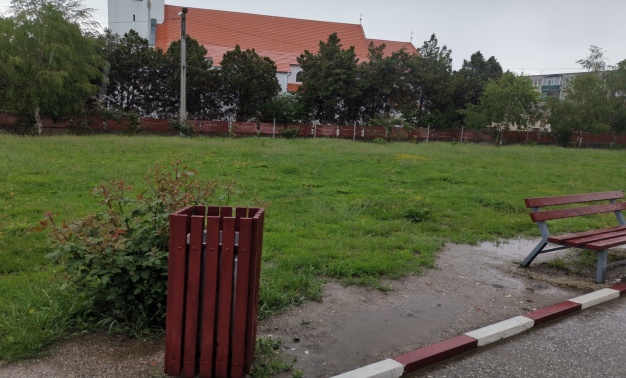 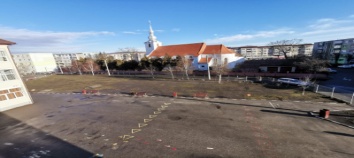 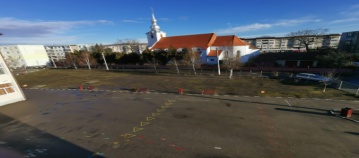 